Об утверждении членов Общественнойпалаты Добринского муниципального района	В соответствии с Федеральным законом от 06.10.2003 г. № 131-ФЗ «Об общих принципах организации местного самоуправления в Российской Федерации», пунктом 15 статьи 6 Положения «Об Общественной палате Добринского муниципального района Липецкой области», утвержденного решением Совета депутатов Добринского муниципального района от 30.03.2021 г. № 65-рс, руководствуясь статьей 27 Устава Добринского муниципального района, ПОСТАНОВЛЯЮ: 	1. Утвердить членами Общественной палаты Добринского муниципального района следующих лиц: 	- Коняева Анна Владимировна - директор МБУ ДО «ДШИ им. Н.А. Обуховой»;	- Азарина Наталия Станиславовна - преподаватель МБУ ДО «ДШИ им. Н.А. Обуховой»;	- Егорова Лидия Семеновна - председатель Добринской районной организации Липецкого регионального отделения Всероссийской общественной организации ветеранов (пенсионеров) войны, труда, Вооруженных сил и правоохранительных органов.	2. Предложить членам Общественной палаты Добринского муниципального района, утвержденным настоящим постановлением, приступить к формированию полного состава Общественной палаты Добринского муниципального района. 	3. Опубликовать настоящее постановление в районной газете «Добринские вести» и разместить на официальном сайте администрации Добринского муниципального района в сети «Интернет» по адресу http://www.admdobrinka.ru. 	4. Контроль исполнения настоящего постановления оставляю за собой.Глава администрации Добринского муниципального района                                                                      А.Н.ПасынковПОСТАНОВЛЕНИЕАДМИНИСТРАЦИИ ДОБРИНСКОГО МУНИЦИПАЛЬНОГО РАЙОНА ЛИПЕЦКОЙ ОБЛАСТИПОСТАНОВЛЕНИЕАДМИНИСТРАЦИИ ДОБРИНСКОГО МУНИЦИПАЛЬНОГО РАЙОНА ЛИПЕЦКОЙ ОБЛАСТИПОСТАНОВЛЕНИЕАДМИНИСТРАЦИИ ДОБРИНСКОГО МУНИЦИПАЛЬНОГО РАЙОНА ЛИПЕЦКОЙ ОБЛАСТИ06.07.2022 г.    п. Добринка                                                                       № 652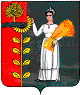 